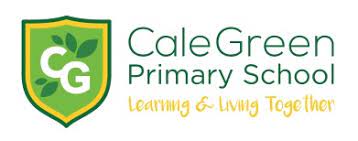 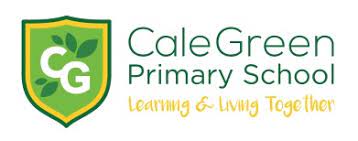 Cale Green Primary SchoolUnderstanding the World progress model for knowledge and skillsLinks to KS1 curriculumMinimum expectations for Reception (4-5 years)Minimum expectations for Reception (4-5 years)Minimum expectations for Reception (4-5 years)Minimum expectations for Reception (4-5 years)Minimum Expectations for Nursery (3-4 years)Minimum Expectations for Nursery (3-4 years)Minimum Expectations for Nursery (3-4 years)Minimum Expectations for Nursery (3-4 years)History linksPast and Present ELG Children at the expected level of development will: - Talk about the lives of the people around them and their roles in society; - Know some similarities and differences between things in the past and now, drawing on their experiences and what has been read in class; - Understand the past through settings, characters and events encountered in books read in class and storytellingSpeaking ELG:Children at the expected level of development will:-Express their ideas and feelings about their experiences using full sentences, including use of past, present and future tenses and making use of conjunctions, with modelling and support from their teacher.Understands that there are similarities and differences between people. Describes memories that have happened in their own lives. Sequence events that are close together in timeCan discuss similarities and differences between people in their familyAutumn 1 ‘What do I know about me?’ Can talk about members of immediate family in more detailAutumn 1 ‘What do I know about me? ‘Can talk about past and upcoming events with their immediate familyOngoing as we discuss celebrations etc. Can talk about past and upcoming events with their immediate familyOngoing as we discuss celebrations etc. Can talk about past and upcoming events with their immediate familyOngoing as we discuss celebrations etc. Can talk about family members and petsCan talk about family members and petsCan say who they are and who they live withHistory linksPast and Present ELG Children at the expected level of development will: - Talk about the lives of the people around them and their roles in society; - Know some similarities and differences between things in the past and now, drawing on their experiences and what has been read in class; - Understand the past through settings, characters and events encountered in books read in class and storytellingSpeaking ELG:Children at the expected level of development will:-Express their ideas and feelings about their experiences using full sentences, including use of past, present and future tenses and making use of conjunctions, with modelling and support from their teacher.Understands that there are similarities and differences between people. Describes memories that have happened in their own lives. Sequence events that are close together in timeCan talk about people who help us in the community – police, fire service, doctors, teachers etcSummer 1/ 2 ‘PSHE Keeping Safe and healthy’ Can identify emergency situations and knows who to callSummer 1/ 2 ‘PSHE Keeping Safe and healthy’ Can discuss different occupationsCircles/ small groups - people who help us - dentist visit Keeping safe and healthy workCan discuss different occupationsCircles/ small groups - people who help us - dentist visit Keeping safe and healthy workCan discuss different occupationsCircles/ small groups - people who help us - dentist visit Keeping safe and healthy workShows an interest in a wider range of occupations (electrician, plumber, farmer etc) with supportShows an interest in a wider range of occupations (electrician, plumber, farmer etc) with supportShows an interest in different occupations (e.g. people who help us)through stories and visitors (e.g. dental nurse/ fire service)History linksPast and Present ELG Children at the expected level of development will: - Talk about the lives of the people around them and their roles in society; - Know some similarities and differences between things in the past and now, drawing on their experiences and what has been read in class; - Understand the past through settings, characters and events encountered in books read in class and storytellingSpeaking ELG:Children at the expected level of development will:-Express their ideas and feelings about their experiences using full sentences, including use of past, present and future tenses and making use of conjunctions, with modelling and support from their teacher.Understands that there are similarities and differences between people. Describes memories that have happened in their own lives. Sequence events that are close together in timeSequence family members, explaining who they are and the key differences between what they can/ can’t doAutumn 1 'What do I know about me? Sequence family members, explaining who they are and the key differences between what they can/ can’t doAutumn 1 'What do I know about me? Sequence family members, explaining who they are (baby, child, teenager, adult, elderly)Autumn 1 ‘What do I know about me?’ Sequence family members, explaining who they are (baby, child, teenager, adult, elderly)Autumn 1 ‘What do I know about me?’ Sequence family members, explaining who they are (baby, child, teenager, adult, elderly)Autumn 1 ‘What do I know about me?’ Sequence family members by size and name (baby, child, adult)Talk about how I have changed since I was a babySpring termSequence family members by size and name (baby, child, adult)Talk about how I have changed since I was a babySpring termSequence family members by size and name (baby, child, adult)Talk about how I have changed since I was a babySpring termHistory linksPast and Present ELG Children at the expected level of development will: - Talk about the lives of the people around them and their roles in society; - Know some similarities and differences between things in the past and now, drawing on their experiences and what has been read in class; - Understand the past through settings, characters and events encountered in books read in class and storytellingSpeaking ELG:Children at the expected level of development will:-Express their ideas and feelings about their experiences using full sentences, including use of past, present and future tenses and making use of conjunctions, with modelling and support from their teacher.Use stories or accounts to distinguish between fact and fiction. Recognise some similarities and differences between past and presentAutumn 2 ‘Why is it always cold in winter’ Gunpowder Plot / Christmas Story Compare and contrast characters from stories, including figures from the pastAutumn 2 ‘Why is it always cold in Winter’ Gunpowder Plot Compare and contrast characters from stories, including figures from the pastAutumn 2 ‘Why is it always cold in Winter’ Gunpowder Plot Becomes aware of fictional characters in stories. Talks about likes and dislikesAs experience of texts increases - link with Tales ToolkitBecomes aware of fictional characters in stories. Talks about likes and dislikesAs experience of texts increases - link with Tales ToolkitBecomes aware of fictional characters in stories. Talks about likes and dislikesAs experience of texts increases - link with Tales ToolkitBecomes aware of fictional characters in stories. Talks about likes and dislikesAs experience of texts increases - link with Tales ToolkitBecomes aware of fictional characters in stories. Talks about likes and dislikesAs experience of texts increases - link with Tales ToolkitBecomes aware of fictional characters in stories. Talks about likes and dislikesAs experience of texts increases - link with Tales ToolkitHistory linksPast and Present ELG Children at the expected level of development will: - Talk about the lives of the people around them and their roles in society; - Know some similarities and differences between things in the past and now, drawing on their experiences and what has been read in class; - Understand the past through settings, characters and events encountered in books read in class and storytellingSpeaking ELG:Children at the expected level of development will:-Express their ideas and feelings about their experiences using full sentences, including use of past, present and future tenses and making use of conjunctions, with modelling and support from their teacher.Use stories or accounts to distinguish between fact and fiction. Recognise some similarities and differences between past and presentAutumn 2 ‘Why is it always cold in winter’ Gunpowder Plot / Christmas Story Compare and contrast characters from stories, including figures from the pastAutumn 2 ‘Why is it always cold in Winter’ Gunpowder Plot Compare and contrast characters from stories, including figures from the pastAutumn 2 ‘Why is it always cold in Winter’ Gunpowder Plot Becomes aware of historical figures or objects in non-fiction textsThe story of the first ChristmasWho is Father Christmas?Becomes aware of historical figures or objects in non-fiction textsThe story of the first ChristmasWho is Father Christmas?Becomes aware of historical figures or objects in non-fiction textsThe story of the first ChristmasWho is Father Christmas?Becomes aware of historical figures or objects in non-fiction textsThe story of the first ChristmasWho is Father Christmas?Becomes aware of historical figures or objects in non-fiction textsThe story of the first ChristmasWho is Father Christmas?Becomes aware of historical figures or objects in non-fiction textsThe story of the first ChristmasWho is Father Christmas?Knowledge to be taughtVocabulary and facts related to historical figures and objects – Tim Peake, Sir Captain TomVocabulary related to occupations and familiesMyself – growing up and changing. When my parents/ grandparents were youngPeople who help usSome people in stories are real and some are made upWhy we wear different clothes at different times of the yearCelebrationsVocabulary and facts related to historical figures and objects – Tim Peake, Sir Captain TomVocabulary related to occupations and familiesMyself – growing up and changing. When my parents/ grandparents were youngPeople who help usSome people in stories are real and some are made upWhy we wear different clothes at different times of the yearCelebrationsVocabulary and facts related to historical figures and objects – Tim Peake, Sir Captain TomVocabulary related to occupations and familiesMyself – growing up and changing. When my parents/ grandparents were youngPeople who help usSome people in stories are real and some are made upWhy we wear different clothes at different times of the yearCelebrationsVocabulary and facts related to historical figures and objects – Tim Peake, Sir Captain TomVocabulary related to occupations and familiesMyself – growing up and changing. When my parents/ grandparents were youngPeople who help usSome people in stories are real and some are made upWhy we wear different clothes at different times of the yearCelebrationsVocabulary and facts related to historical figures and objects – Tim Peake, Sir Captain TomVocabulary related to occupations and familiesMyself – growing up and changing. When my parents/ grandparents were youngPeople who help usSome people in stories are real and some are made upWhy we wear different clothes at different times of the yearCelebrationsVocabulary and facts related to historical figures and objects – Tim Peake, Sir Captain TomVocabulary related to occupations and familiesMyself – growing up and changing. When my parents/ grandparents were youngPeople who help usSome people in stories are real and some are made upWhy we wear different clothes at different times of the yearCelebrationsVocabulary and facts related to historical figures and objects – Tim Peake, Sir Captain TomVocabulary related to occupations and familiesMyself – growing up and changing. When my parents/ grandparents were youngPeople who help usSome people in stories are real and some are made upWhy we wear different clothes at different times of the yearCelebrationsVocabulary and facts related to historical figures and objects – Tim Peake, Sir Captain TomVocabulary related to occupations and familiesMyself – growing up and changing. When my parents/ grandparents were youngPeople who help usSome people in stories are real and some are made upWhy we wear different clothes at different times of the yearCelebrationsVocabulary and facts related to historical figures and objects – Tim Peake, Sir Captain TomVocabulary related to occupations and familiesMyself – growing up and changing. When my parents/ grandparents were youngPeople who help usSome people in stories are real and some are made upWhy we wear different clothes at different times of the yearCelebrationsScienceThe Natural World ELG Children at the expected level of development will: - Explore the natural world around them, making observations and drawing pictures of animals and plants; - Know some similarities and differences between the natural world around them and contrasting environments, drawing on their experiences and what has been read in class; - Understand some important processes and changes in the natural world around them, including the seasons and changing states of matter.Creating with Materials ELG:Children at the expected level of development will:-Safely use and explore a variety of materials, tools and techniques, experimenting with colour, design, texture, form and function.Explores the world around them, asking how and why questions. Decides how to sort and classify objects. Spring 2 ‘Twinkle, twinkle little star, how I wonder what you are?’ Summer 1 ‘Was it once upon a mixed up time?’ Explore the natural world around themOngoing through most challenges and whilst outsideTalk about differences between materials and changes they noticeSpring 1 ‘Who are the characters in our books?’ Superheroes IceExplore collections of materials, identifying similar and different propertiesExplore collections of materials, identifying similar and different propertiesExplore collections of materials, identifying similar and different propertiesExplore collections of natural materialsExplore collections of natural materialsExplore collections of natural materialsScienceThe Natural World ELG Children at the expected level of development will: - Explore the natural world around them, making observations and drawing pictures of animals and plants; - Know some similarities and differences between the natural world around them and contrasting environments, drawing on their experiences and what has been read in class; - Understand some important processes and changes in the natural world around them, including the seasons and changing states of matter.Creating with Materials ELG:Children at the expected level of development will:-Safely use and explore a variety of materials, tools and techniques, experimenting with colour, design, texture, form and function.Explores the world around them, asking how and why questions. Decides how to sort and classify objects. Spring 2 ‘Twinkle, twinkle little star, how I wonder what you are?’ Summer 1 ‘Was it once upon a mixed up time?’ Explores how things work using all their sensesExplores how things work using all their sensesUse all their senses in ‘hands-on’ exploration. Talk about what they are experiencing using a widening vocabularyWorkshop provision areaUse all their senses in ‘hands-on’ exploration. Talk about what they are experiencing using a widening vocabularyWorkshop provision areaUse all their senses in ‘hands-on’ exploration. Talk about what they are experiencing using a widening vocabularyWorkshop provision areaUse all their senses in ‘hands-on’ exploration. Begin to talk about what they are experiencing.Exploring ice, magnets, natural materials, change of state, floating and sinking etcUse all their senses in ‘hands-on’ exploration. Begin to talk about what they are experiencing.Exploring ice, magnets, natural materials, change of state, floating and sinking etcUse all their senses in ‘hands-on’ exploration. Begin to talk about what they are experiencing.Exploring ice, magnets, natural materials, change of state, floating and sinking etcScienceThe Natural World ELG Children at the expected level of development will: - Explore the natural world around them, making observations and drawing pictures of animals and plants; - Know some similarities and differences between the natural world around them and contrasting environments, drawing on their experiences and what has been read in class; - Understand some important processes and changes in the natural world around them, including the seasons and changing states of matter.Creating with Materials ELG:Children at the expected level of development will:-Safely use and explore a variety of materials, tools and techniques, experimenting with colour, design, texture, form and function.Notice links between cause and effect (speed, shape, direction and magnetism)Explores non-contact forces (gravity and magnetism)Magnets in Investigation station Explores non-contact forces (gravity and magnetism)Magnets in Investigation station Explores and talks about forces (push and pull) and change of state (freezing/ melting)Spring 1 ‘Who are the characters in our books?’ Superheroes (Ice Melting)Explores and talks about forces (push and pull) and change of state (freezing/ melting)Spring 1 ‘Who are the characters in our books?’ Superheroes (Ice Melting)Explores and talks about forces (push and pull) and change of state (freezing/ melting)Spring 1 ‘Who are the characters in our books?’ Superheroes (Ice Melting)Explores how things workOutdoor water play collection, tuff tray exploration, toys with moving parts, switches, cogs etcExplores how things workOutdoor water play collection, tuff tray exploration, toys with moving parts, switches, cogs etcExplores how things workOutdoor water play collection, tuff tray exploration, toys with moving parts, switches, cogs etcScienceThe Natural World ELG Children at the expected level of development will: - Explore the natural world around them, making observations and drawing pictures of animals and plants; - Know some similarities and differences between the natural world around them and contrasting environments, drawing on their experiences and what has been read in class; - Understand some important processes and changes in the natural world around them, including the seasons and changing states of matter.Creating with Materials ELG:Children at the expected level of development will:-Safely use and explore a variety of materials, tools and techniques, experimenting with colour, design, texture, form and function.Identifies seasonal weather patternsAutumn 2 ‘Why is it always cold in winter?’ Names and orders seasons. Beginning to understands the effects of seasons on the natural world (e.g. when and how things grow)Autumn 2 ‘Why is it always cold in winter?’ Names and orders seasons. Beginning to understands the effects of seasons on the natural world (e.g. when and how things grow)Autumn 2 ‘Why is it always cold in winter?’ Understands that the weather can change and compares the weather in a different country e.g. in Kenya (Handa’s Surprise) with ours. Investigate shadowsUnderstands that the weather can change and compares the weather in a different country e.g. in Kenya (Handa’s Surprise) with ours. Investigate shadowsUnderstands that the weather can change and compares the weather in a different country e.g. in Kenya (Handa’s Surprise) with ours. Investigate shadowsNotices changes in the weather. Can identify what to wear in different types of weather.Notices changes in the weather. Can identify what to wear in different types of weather.Notices changes in the weather. Can identify what to wear in different types of weather.ScienceThe Natural World ELG Children at the expected level of development will: - Explore the natural world around them, making observations and drawing pictures of animals and plants; - Know some similarities and differences between the natural world around them and contrasting environments, drawing on their experiences and what has been read in class; - Understand some important processes and changes in the natural world around them, including the seasons and changing states of matter.Creating with Materials ELG:Children at the expected level of development will:-Safely use and explore a variety of materials, tools and techniques, experimenting with colour, design, texture, form and function.Observe the natural and humanly constructed world around themOngoing throughout the year outdoorsCan say what plants need to survive. Can talk about life cycles. Understands the need to respect and care for the natural environment and all living thingsSummer 1 ‘Was it Once upon a mixed up time?’ Can say what plants need to survive. Can talk about life cycles. Understands the need to respect and care for the natural environment and all living thingsSummer 1 ‘Was it Once upon a mixed up time?’ Observes and talks about the life cycle of a butterfly and a sunflowerSummer 1 ‘Was it Once upon a mixed up time?’ Observes and talks about the life cycle of a butterfly and a sunflowerSummer 1 ‘Was it Once upon a mixed up time?’ Observes and talks about the life cycle of a butterfly and a sunflowerSummer 1 ‘Was it Once upon a mixed up time?’ Plants seed and beans and cares for growing plants with supportSummer termKnows the difference between plants and animals.Knows the difference between plants and animals.Knowledge to be taughtNew life – key features of the life cycle of a plant and animal, including how we care for themChange of state - Freezing and melting Forces - floating and sinking, magnetism, gravity, push and pullProperties of materials – waterproof, transparent, will it keep me warm?Light – shadows, the sun, moon and starsBody parts – senses and what my body can do. Vocabulary related to body parts and actionsNew life – key features of the life cycle of a plant and animal, including how we care for themChange of state - Freezing and melting Forces - floating and sinking, magnetism, gravity, push and pullProperties of materials – waterproof, transparent, will it keep me warm?Light – shadows, the sun, moon and starsBody parts – senses and what my body can do. Vocabulary related to body parts and actionsNew life – key features of the life cycle of a plant and animal, including how we care for themChange of state - Freezing and melting Forces - floating and sinking, magnetism, gravity, push and pullProperties of materials – waterproof, transparent, will it keep me warm?Light – shadows, the sun, moon and starsBody parts – senses and what my body can do. Vocabulary related to body parts and actionsNew life – key features of the life cycle of a plant and animal, including how we care for themChange of state - Freezing and melting Forces - floating and sinking, magnetism, gravity, push and pullProperties of materials – waterproof, transparent, will it keep me warm?Light – shadows, the sun, moon and starsBody parts – senses and what my body can do. Vocabulary related to body parts and actionsNew life – key features of the life cycle of a plant and animal, including how we care for themChange of state - Freezing and melting Forces - floating and sinking, magnetism, gravity, push and pullProperties of materials – waterproof, transparent, will it keep me warm?Light – shadows, the sun, moon and starsBody parts – senses and what my body can do. Vocabulary related to body parts and actionsNew life – key features of the life cycle of a plant and animal, including how we care for themChange of state - Freezing and melting Forces - floating and sinking, magnetism, gravity, push and pullProperties of materials – waterproof, transparent, will it keep me warm?Light – shadows, the sun, moon and starsBody parts – senses and what my body can do. Vocabulary related to body parts and actionsNew life – key features of the life cycle of a plant and animal, including how we care for themChange of state - Freezing and melting Forces - floating and sinking, magnetism, gravity, push and pullProperties of materials – waterproof, transparent, will it keep me warm?Light – shadows, the sun, moon and starsBody parts – senses and what my body can do. Vocabulary related to body parts and actionsNew life – key features of the life cycle of a plant and animal, including how we care for themChange of state - Freezing and melting Forces - floating and sinking, magnetism, gravity, push and pullProperties of materials – waterproof, transparent, will it keep me warm?Light – shadows, the sun, moon and starsBody parts – senses and what my body can do. Vocabulary related to body parts and actionsNew life – key features of the life cycle of a plant and animal, including how we care for themChange of state - Freezing and melting Forces - floating and sinking, magnetism, gravity, push and pullProperties of materials – waterproof, transparent, will it keep me warm?Light – shadows, the sun, moon and starsBody parts – senses and what my body can do. Vocabulary related to body parts and actionsReligious Education linksPeople, Culture and Communities ELG Children at the expected level of development will: - Know some similarities and differences between different religious and cultural communities in this country, drawing on their experiences and what has been read in class; Building Relationships ELGChildren at the expected level of development will:-Work and play cooperatively and take turns with others;-Form positive attachments to adults and friendships with peers;Show sensitivity to their own and to others’ needs.Describe memories that have happened in their own livesOngoing throughout the yearComments on pictures of different celebrations(Eid, Christmas, Chinese New Year)Throughout the year, as per celebrations Comments on images and stories of familiar experiences (holidays, trips to the park, going to the dentist)Comments on recent celebrations in their own life e.g., “This was me celebrating Eid with my family.” Comments on recent celebrations in their own life e.g., “This was me celebrating Eid with my family.” Comments on recent celebrations in their own life e.g., “This was me celebrating Eid with my family.” Comments on experiences in their own life (linked with images/ stories). Comments on experiences in their own life (linked with images/ stories). Comments on experiences in their own life (linked with images/ stories). Religious Education linksPeople, Culture and Communities ELG Children at the expected level of development will: - Know some similarities and differences between different religious and cultural communities in this country, drawing on their experiences and what has been read in class; Building Relationships ELGChildren at the expected level of development will:-Work and play cooperatively and take turns with others;-Form positive attachments to adults and friendships with peers;Show sensitivity to their own and to others’ needs.Can recognise, name and describe religious placesAutumn 2 ‘Why is always cold in winter?’ Christmas. Also Eid, Easter Know some religious venues and can name themAutumn2 St. George’s visitKnow some religious venues and can name themAutumn2 St. George’s visitKnows that there are special places (of worship) where people go the reflect and pray Churches and MosquesKnows that there are special places (of worship) where people go the reflect and pray Churches and MosquesKnows that there are special places (of worship) where people go the reflect and pray Churches and MosquesKnows that there are special places (of worship) where people go the reflect and pray Churches and MosquesKnows that there are special places (of worship) where people go the reflect and pray Churches and MosquesKnows that there are special places (of worship) where people go the reflect and pray Churches and MosquesReligious Education linksPeople, Culture and Communities ELG Children at the expected level of development will: - Know some similarities and differences between different religious and cultural communities in this country, drawing on their experiences and what has been read in class; Building Relationships ELGChildren at the expected level of development will:-Work and play cooperatively and take turns with others;-Form positive attachments to adults and friendships with peers;Show sensitivity to their own and to others’ needs.Describes the main beliefs and festivals/ celebrations of a religion. As each festival is covered. Talks about different celebrations: Chinese New Year, Divali, Eid, Christmas, EasterAs each festival is covered. Knows different people in our community celebrate in different ways and at different times. Aseach festival is covered. Developing positive attitudes about differences between peopleOngoing, when each festival is covered and as special occasions are celebratedChristmas, Eid, Chinese New Year, Diwali, Remembrance Day, Ramadan, Easter, BirthdaysDeveloping positive attitudes about differences between peopleOngoing, when each festival is covered and as special occasions are celebratedChristmas, Eid, Chinese New Year, Diwali, Remembrance Day, Ramadan, Easter, BirthdaysDeveloping positive attitudes about differences between peopleOngoing, when each festival is covered and as special occasions are celebratedChristmas, Eid, Chinese New Year, Diwali, Remembrance Day, Ramadan, Easter, BirthdaysTalks about celebrations and special times, with support. Knows that there are differences between what people believe.Talks about celebrations and special times, with support. Knows that there are differences between what people believe.Talks about celebrations and special times, with support. Knows that there are differences between what people believe.Knowledge to be taughtWhy and how do people celebrate? Common features of celebrationsWe don’t all celebrate the same things at the same time, but we can all be friends - respectWhy and how do people celebrate? Common features of celebrationsWe don’t all celebrate the same things at the same time, but we can all be friends - respectWhy and how do people celebrate? Common features of celebrationsWe don’t all celebrate the same things at the same time, but we can all be friends - respectWhy and how do people celebrate? Common features of celebrationsWe don’t all celebrate the same things at the same time, but we can all be friends - respectWhy and how do people celebrate? Common features of celebrationsWe don’t all celebrate the same things at the same time, but we can all be friends - respectWhy and how do people celebrate? Common features of celebrationsWe don’t all celebrate the same things at the same time, but we can all be friends - respectWhy and how do people celebrate? Common features of celebrationsWe don’t all celebrate the same things at the same time, but we can all be friends - respectWhy and how do people celebrate? Common features of celebrationsWe don’t all celebrate the same things at the same time, but we can all be friends - respectWhy and how do people celebrate? Common features of celebrationsWe don’t all celebrate the same things at the same time, but we can all be friends - respectGeography linksPeople, Culture and communities ELG Children at the expected level of development will:-Describe their immediate environment using knowledge from observation, discussion, stories, non-fiction texts and maps;-Know some similarities and differences between different religious and cultural communities in this country, drawing on their experiences and what has been read in class;-Explain some similarities and differences between life in this country and life in other countries, drawing on knowledge from stories, non-fiction texts and – when appropriate – maps.Use basic geographical vocabulary to refer to physical and human featuresOngoing outdoors Can begin to explain the difference between human and physical featuresOngoing outdoors Can use maps to locate objects in ‘real life’Spring 1 ‘Who are the characters in our books?’ Treasure maps outdoors. Identifies features on a simple map (trees, rivers, mountains)Maps used in role playIdentifies features on a simple map (trees, rivers, mountains)Maps used in role playIdentifies features on a simple map (trees, rivers, mountains)Maps used in role playNavigates way around the settingKnows what a map is forRosie’s Walk, Bear Hunt, Pirate treasure maps. Navigates way around the settingKnows what a map is forRosie’s Walk, Bear Hunt, Pirate treasure maps. Navigates way around the settingKnows what a map is forRosie’s Walk, Bear Hunt, Pirate treasure maps. Geography linksPeople, Culture and communities ELG Children at the expected level of development will:-Describe their immediate environment using knowledge from observation, discussion, stories, non-fiction texts and maps;-Know some similarities and differences between different religious and cultural communities in this country, drawing on their experiences and what has been read in class;-Explain some similarities and differences between life in this country and life in other countries, drawing on knowledge from stories, non-fiction texts and – when appropriate – maps.Use world maps to identify countries. Name and locate the four countries and capital cities of the UK. Compare UK with a contrasting country.Autumn 1 ‘What do I know about me?’ Can name the 4 countries of the UK and at least 2 other countriesThrough challenges, Saints’ days etc. Knows that 4 countries make up the UK and can name at least 1 other countryThrough challenges, Saints’ days etc.Knows that 4 countries make up the UK and can name at least 1 other countryThrough challenges, Saints’ days etc.Knows that 4 countries make up the UK and can name at least 1 other countryThrough challenges, Saints’ days etc.Knows that 4 countries make up the UK and can name at least 1 other countryThrough challenges, Saints’ days etc.Knows that we live in Stockport, which is in EnglandUsing pictures of local are/ landmarks in block play/ role playKnows that we live in Stockport, which is in EnglandUsing pictures of local are/ landmarks in block play/ role playKnows that we live in Stockport, which is in EnglandUsing pictures of local are/ landmarks in block play/ role playGeography linksPeople, Culture and communities ELG Children at the expected level of development will:-Describe their immediate environment using knowledge from observation, discussion, stories, non-fiction texts and maps;-Know some similarities and differences between different religious and cultural communities in this country, drawing on their experiences and what has been read in class;-Explain some similarities and differences between life in this country and life in other countries, drawing on knowledge from stories, non-fiction texts and – when appropriate – maps.Use world maps to identify countries. Name and locate the four countries and capital cities of the UK. Compare UK with a contrasting country.Autumn 1 ‘What do I know about me?’ Can identify similarities and differences between homes in other countriesAutumn 1 ‘What do I know about me?Can identify similarities and differences between homes in our countryAutumn 1 ‘What do I know about me?’Knows that different countries have different types of homesAutumn 1 ‘What do I know about me?’Knows about features of other types of homes than their ownLink with Handa’s Surprise text - traditional Kenyan homes compared with our homes Knows about features of other types of homes than their ownLink with Handa’s Surprise text - traditional Kenyan homes compared with our homes Knows about features of other types of homes than their ownLink with Handa’s Surprise text - traditional Kenyan homes compared with our homes Knows what type of home they live in (house, flat, bungalow)Conversations about home, family, similarities and differencesKnows what type of home they live in (house, flat, bungalow)Conversations about home, family, similarities and differencesGeography linksPeople, Culture and communities ELG Children at the expected level of development will:-Describe their immediate environment using knowledge from observation, discussion, stories, non-fiction texts and maps;-Know some similarities and differences between different religious and cultural communities in this country, drawing on their experiences and what has been read in class;-Explain some similarities and differences between life in this country and life in other countries, drawing on knowledge from stories, non-fiction texts and – when appropriate – maps.Use world maps to identify countries. Name and locate the four countries and capital cities of the UK. Compare UK with a contrasting country.Autumn 1 ‘What do I know about me?’ Makes comparisons between life for children in different countriesAutumn 1 ‘What do I know about me?’Makes comparisons between life for children in different countriesAutumn 1 ‘What do I know about me?’Explains how life may be different for children in other countriesTwinkl story, “We are all Different” as a basis for discussion and circle timesFamilies around the world photo packExplains how life may be different for children in other countriesTwinkl story, “We are all Different” as a basis for discussion and circle timesFamilies around the world photo packExplains how life may be different for children in other countriesTwinkl story, “We are all Different” as a basis for discussion and circle timesFamilies around the world photo packCan articulate what daily life is like in our countryOngoingCan articulate what daily life is like in our countryOngoingCan articulate what daily life is like in our countryOngoingGeography linksPeople, Culture and communities ELG Children at the expected level of development will:-Describe their immediate environment using knowledge from observation, discussion, stories, non-fiction texts and maps;-Know some similarities and differences between different religious and cultural communities in this country, drawing on their experiences and what has been read in class;-Explain some similarities and differences between life in this country and life in other countries, drawing on knowledge from stories, non-fiction texts and – when appropriate – maps.Observe the natural and humanly constructed world around themOngoing outside/ World landmarks Use pictures to compare and contrast environments around the worldAutumn 1 ‘What do I know about me?’ Recognise some environments that are different to the one in which they liveAutumn 1 ‘What do I know about me?’ Talk about local environments (their road, the park, library, Edgeley, Stockport)Ongoing as we go on walks trips and visitsLocal landmarks in small world playTalk about local environments (their road, the park, library, Edgeley, Stockport)Ongoing as we go on walks trips and visitsLocal landmarks in small world playTalk about local environments (their road, the park, library, Edgeley, Stockport)Ongoing as we go on walks trips and visitsLocal landmarks in small world playTalk about what they see in their own environment (school/ home) using a widening vocabularyTalk about what they see in their own environment (school/ home) using a widening vocabularyTalk about what they see in their own environment (school/ home) using a widening vocabularyKnowledge to be taughtWeather/ SeasonsMy addressEnvironments – farms, towns, cities, rural areasTaking care of the environment – recycling, using litter binsHouses and homes – different houses and homes around the worldUsing maps – following instructions/ directionsWeather/ SeasonsMy addressEnvironments – farms, towns, cities, rural areasTaking care of the environment – recycling, using litter binsHouses and homes – different houses and homes around the worldUsing maps – following instructions/ directionsWeather/ SeasonsMy addressEnvironments – farms, towns, cities, rural areasTaking care of the environment – recycling, using litter binsHouses and homes – different houses and homes around the worldUsing maps – following instructions/ directionsWeather/ SeasonsMy addressEnvironments – farms, towns, cities, rural areasTaking care of the environment – recycling, using litter binsHouses and homes – different houses and homes around the worldUsing maps – following instructions/ directionsWeather/ SeasonsMy addressEnvironments – farms, towns, cities, rural areasTaking care of the environment – recycling, using litter binsHouses and homes – different houses and homes around the worldUsing maps – following instructions/ directionsWeather/ SeasonsMy addressEnvironments – farms, towns, cities, rural areasTaking care of the environment – recycling, using litter binsHouses and homes – different houses and homes around the worldUsing maps – following instructions/ directionsWeather/ SeasonsMy addressEnvironments – farms, towns, cities, rural areasTaking care of the environment – recycling, using litter binsHouses and homes – different houses and homes around the worldUsing maps – following instructions/ directionsWeather/ SeasonsMy addressEnvironments – farms, towns, cities, rural areasTaking care of the environment – recycling, using litter binsHouses and homes – different houses and homes around the worldUsing maps – following instructions/ directionsWeather/ SeasonsMy addressEnvironments – farms, towns, cities, rural areasTaking care of the environment – recycling, using litter binsHouses and homes – different houses and homes around the worldUsing maps – following instructions/ directionsComputing linksUses various tools such as brushes, pens, erasers, stamps and shapesUses various tools such as brushes, pens, erasers, stamps and shapes with supportIndependently interact with appropriate software to support learningUses various tools such as brushes, pens, erasers, stamps and shapes with supportIndependently interact with appropriate software to support learningSelects brushes, colours and rubbers on paint software2Simple softwareSelects brushes, colours and rubbers on paint software2Simple softwareSelects brushes, colours and rubbers on paint software2Simple softwareMark make on paint software on the interactive screenMark make on paint software on the interactive screenMark make on paint software on the interactive screenComputing linksUse programs on digital devicesSpring 1 ‘Who are the characters in our books?’ Can independently change games or increase level of difficulty on gamesTo begin simple codingTo use programmable toysSpring 1Beebots ‘Who are the characters in our books?’Can independently change games or increase level of difficulty on gamesTo begin simple codingTo use programmable toysSpring 1Beebots ‘Who are the characters in our books?’Begin to interact with software to support their learning (2Simple/ My Modelling Toolkit)To follow practical instructions to develop early understanding of algorithmsUsing IWB for activities, games lessons Begin to interact with software to support their learning (2Simple/ My Modelling Toolkit)To follow practical instructions to develop early understanding of algorithmsUsing IWB for activities, games lessons Begin to interact with software to support their learning (2Simple/ My Modelling Toolkit)To follow practical instructions to develop early understanding of algorithmsUsing IWB for activities, games lessons Can play simple games on the interactive screen by pressing buttonsCan play simple games on the interactive screen by pressing buttonsCan play simple games on the interactive screen by pressing buttonsComputing linksRecognise common uses of technology beyond schoolSpring 1 ‘Who are the characters in our books?’ Internet safety Can take a record a video on a tabletCan take a record a video on a tabletCan take a photograph accurately on a tablet Ongoing in areasCan take a photograph accurately on a tablet Ongoing in areasCan take a photograph accurately on a tablet Ongoing in areasCan take a photograph on a tablet with supportCan take a photograph on a tablet with supportCan take a photograph on a tablet with supportComputing linksCan identify which things count as personal information. Asks for help when they need it.Spring 1 ‘Who are the characters in our books?’ Internet safety Children know what personal information is and know that it should not be shared onlineSpring 1 ‘Who are the characters in our books?’ Internet safety Children know what personal information is and know that it should not be shared onlineSpring 1 ‘Who are the characters in our books?’ Internet safety Children know to ask an adult for help if they need it, and to tell an adult if something appears on screen which they were not expecting.Children know to ask an adult for help if they need it, and to tell an adult if something appears on screen which they were not expecting.Children know to ask an adult for help if they need it, and to tell an adult if something appears on screen which they were not expecting.Children know to ask an adult for help if they need it, and to tell an adult if something appears on screen which they were not expecting.Children know to ask an adult for help if they need it, and to tell an adult if something appears on screen which they were not expecting.Children know to ask an adult for help if they need it, and to tell an adult if something appears on screen which they were not expecting.Knowledge to be taughtTo know how to access technology to support learning at home and at schoolTo know how to identify and what to do if you see inappropriate content To know that information can be public or privateTo know how to access technology to support learning at home and at schoolTo know how to identify and what to do if you see inappropriate content To know that information can be public or privateTo know how to access technology to support learning at home and at schoolTo know how to identify and what to do if you see inappropriate content To know that information can be public or privateTo know how to access technology to support learning at home and at schoolTo know how to identify and what to do if you see inappropriate content To know that information can be public or privateTo know how to access technology to support learning at home and at schoolTo know how to identify and what to do if you see inappropriate content To know that information can be public or privateTo know how to access technology to support learning at home and at schoolTo know how to identify and what to do if you see inappropriate content To know that information can be public or privateTo know how to access technology to support learning at home and at schoolTo know how to identify and what to do if you see inappropriate content To know that information can be public or privateTo know how to access technology to support learning at home and at schoolTo know how to identify and what to do if you see inappropriate content To know that information can be public or privateTo know how to access technology to support learning at home and at schoolTo know how to identify and what to do if you see inappropriate content To know that information can be public or private